Вариант 1.1 Дан фрагмент электронной таблицы:  Какая из формул может быть записана в ячейке D2, чтобы диаграмма по значениям диапазона ячеек A2:D2 соответствовала рисунку?2. Для какого из приведённых имён ЛОЖНО высказывание: 
НЕ (Первая буква гласная) ИЛИ (Последняя буква гласная)?3. Между населёнными пунктами A, B, C, D, E построены дороги, протяжённость которых (в километрах) приведена в таблице.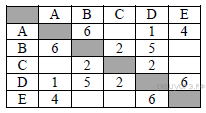 Определите длину кратчайшего пути между пунктами B и E. Передвигаться можно только по дорогам, протяжённость которых указана в таблице. 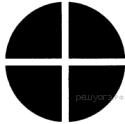 4. Пользователь работал с каталогом Логика. Сначала он поднялся на один уровень вверх, затем поднялся ещё на один уровень вверх, потом спустился на один уровень вниз. В результате он оказался в каталогеC:\Школа\Уроки\Химия. Запишите возможный полный путь каталога, с которым пользователь начинал работу. 1) C:\Школа\Уроки\Информатика\Логика2) C:\Школа\Уроки\Логика3) C:\Школа\Логика4) C:\Школа\Информатика\Логика5. Определите значение переменной a после выполнения данного алгоритма: a := 7с := 3с := 3 + a * сa := с / 3 * a В ответе укажите одно целое число — значение переменной a.6. Переведите 259 из десятичной системы счисления в двоичную систему счисления. Сколько единиц содержит полученное число? В ответе укажите одно число — количество единиц.7. Валя шифрует русские слова (последовательности букв), записывая вместо каждой буквы её код:  Некоторые цепочки можно расшифровать не одним способом. Например, 00010101 может означать не только СКА, но и СНК. Даны три кодовые цепочки: 10111101,   1010110,  10111000.  Найдите среди них ту, которая имеет только одну расшифровку, и запишите в ответе расшифрованное слово.11. Ниже в табличной форме представлен фрагмент базы данных о погоде.  Сколько записей в данном фрагменте удовлетворяют условию (Температура (°С) > 15 ) ИЛИ (Давление (мм рт. ст.) > 747)? В ответе укажите одно число – искомое количество записей.Вариант 2.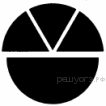 1.  Дан фрагмент электронной таблицы:Какая из форму может быть записана в ячейке D2, диаграмма по значениям диапазона ячеек A2:D2 соответствовала рисунку?2. Для какого из приведённых чисел истинно высказывание: (Первая цифра чётная) И НЕ(Сумма цифр чётная)? 3. Между населёнными пунктами A, B, C, D, E построены дороги, протяжённость которых (в километрах) приведена в таблице.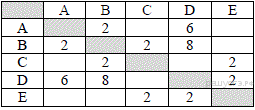 Определите длину кратчайшего пути между пунктами A и E. Передвигаться можно только по дорогам, протяжённость которых указана в таблице. 4. Пользователь работал с каталогом C:\Физика\Задачи\Кинематика. Сначала он поднялся на один уровень вверх, затем ещё раз поднялся на один уровень вверх и после этого спустился в каталог Экзамен. Укажите полный путь каталога, в котором оказался пользователь. 1) С:\Физика\Задачи\Экзамен2) С:\Физика3) С:\Экзамен4) С:\Физика\Экзамен5. Определите значение переменной e после выполнения данного алгоритма:  f := 21e := 10f := 5*f+5e := f–10–e*5 В ответе укажите одно целое число — значение переменной e.6. Переведите число 62 из десятичной системы счисления в двоичную систему счисления. В ответе напишите полученное число.7. Вася и Петя играли в шпионов и кодировали сообщение собственным шифром. Фрагмент кодовой таблицы приведён ниже:  Определите, из скольких букв состоит сообщение, если известно, что буквы в нём не повторяются: *@@~**~*~11. Ниже в табличной форме представлен фрагмент базы данных о реках мира.  Сколько записей в данном фрагменте удовлетворяют условию (Часть света = «Азия») ИЛИ (Протяжённость > 4000)? В ответе укажите одно число — искомое количество записей.Вариант 3.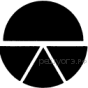 1. Дан фрагмент электронной таблицы:Какая из формул может быть записана в ячейке D2, чтобы построенная после выполнения вычислений диаграмма по значениям диапазона ячеек A2:D2 соответствовала рисунку?2.  Для какого из приведённых чисел истинно высказывание: НЕ (число < 20) И (число нечётное)? 3. Между населёнными пунктами A, B, C, D, E построены дороги, протяжённость которых (в километрах) приведена в таблице.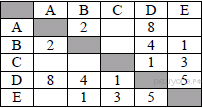 Определите длину кратчайшего пути между пунктами A и C (при условии, что передвигаться можно только по построенным дорогам). 4. Пользователь работал с каталогом C:\2011\Избранное\Видео. Он поднялся на два уровня вверх, затем спустился на один уровень вниз. В результате он оказался в папке Фото. Запишите полный путь к этой папке. 1) C:\2011\Избранное\Фото2) C:\2011\Фото3) C:\Фото4) C:\2011\Байкал\Фото5. В программе «:=» обозначает оператор присваивания, знаки «+», «–», «*» и «/» – соответственно операции сложения, вычитания, умножения и деления. Правила выполнения операций и порядок действий соответствует правилам арифметики. Определите значение переменной b после выполнения алгоритма: a := 4b := 15a := b-a*3b := 24/a*4 В ответе укажите одно целое число — значение переменной b.6. Переведите число 140 из десятичной системы счисления в двоичную систему счисления. Сколько единиц содержит полученное число? В ответе укажите одно число — количество единиц.7. Мальчики играли в шпионов и закодировали сообщение придуманным шифром. Кодовая таблица приведена ниже: Расшифруйте полученное сообщение: * + – + + – * * – * * Запишите в ответе расшифрованное сообщение.11. Ниже в табличной форме представлен фрагмент базы данных о результатах тестирования учащихся (используется стобалльная шкала).  Сколько записей в данном фрагменте удовлетворяют условию (Математика > 60) И (Информатика > 55)? В ответе укажите одно число — искомое количество записей.Вариант 4.1.  Дан фрагмент электронной таблицы: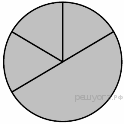  Какая из формул, приведённых ниже, может быть записана в ячейке А2, чтобы построенная после выполнения вычислений диаграмма по значениям диапазона ячеек A2:D2 соответствовала рисунку?1) =D1*2                2) =D1-C1          3) =В1-А1            4) =В1/С12. Для какого из приведённых значений числа X ложно высказывание: (X = 9) ИЛИ НЕ (X < 10)? 1) 8                 2) 9               3) 10             4) 113. Между населёнными пунктами A, B, C, D, E построены дороги, протяжённость которых (в километрах) приведена в таблице.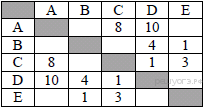 Определите длину кратчайшего пути между пунктами A и B (при условии, что передвигаться можно только по построенным дорогам). 1) 11            2) 12             3) 13             4) 144. Папа Андрея смотрел оценки сына, записанные в электронном виде. Он работал с каталогомH:\Школа\Андрей. Сначала он спустился на один уровень вниз в каталог Оценки, затем снова спустился на один уровень вниз в каталог Обновление, потом поднялся вверх на один уровень. Укажите полный путь каталога, в котором оказался пользователь. 1) H:\Оценки2) H:\Школа\Андрей3) H:\Школа\Андрей\Оценки4) H:\Школа\Андрей\Оценки\Обновление5. Определите значение переменной а после выполнения данного алгоритма: a := 2b := 6b := 12+a*ba := b/4*a В ответе укажите одно целое число – значение переменной а.6. Переведите число 100110111 из двоичной системы счисления в десятичную систему счисления. 7. От разведчика была получена следующая шифрованная радиограмма, переданная с использованием азбуки Морзе: • – – • • • – • • – – • • – • – – При передаче радиограммы было потеряно разбиение на буквы, но известно, что в радиограмме использовались только следующие буквы: Определите текст радиограммы. В ответе укажите, сколько букв было в исходной радиограмме.11. Ниже в табличной форме представлен фрагмент базы данных «Основные сведения о небесных телах».  Сколько записей в данном фрагменте удовлетворяют условию (Наличие атмосферы = «Очень плотн.») И (Средний радиус, км > 25000)?       В ответе укажите одно число — искомое количество записей.Вар12345678910111431563НОС30ВБГЕДЖА1962224501111105132ЖГБЕВДА843312323ГБДАДА35БЕДГВАЖ123412312311 845ЖГБДАЕВ73